 Republica Moldova                                              Рeспублика  Молдова       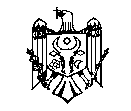  Raionul Criuleni                                                   Криулянский   Район   PRIMĂRIA  MĂgdăceşti                             ПРИМЭРИЯ  мэгдэчештъMD -4829 , s. Măgdăceşti str. M. Eminescu 14                                             MD-4829, с. Мэгдэчешть,  ул. М. Еминеску 14                       Tel/ fax  24834236                                                                                        тел./ факс 24834236      e-mail: primagdacesti@gmail.com                                                                  e-mail: primagdacesti@gmail.com                      www.magdacesti.md                                                                                      www.magdacesti.mdNr.05/1                                                                                    09 noiembrie2016D E C I Z I E “Cu privire la corelarea bugetului satului Măgdăcești aprobat pentru anul 2016  cu Legea Bugetului de Stat  pe anul 2016”    În temeiul art. 23 al Legii privind finanţele publice locale nr. 397-XV din 16 octombrie 2003 şi în conformitate cu prevederile Legii bugetului de stat pe anul 2016 nr. 154 din 01.07.2016 ( MO nr.343-346 din 04.10.2016)  Consiliul sătesc Măgdăcești  ,DECIDE:l.Se corelează volumul bugetului sătesc  aprobat pentru anul 2016 cu prevederile Legii nr.355-XVI cu privire la transferurile cu destinatie generala. 2.Se aprobă micsorarea transferurilor cu destinatie generală în sumă de 33.1 mii lei de la conturile 0320       222500-5000               336110-20008502       222400-5000               222500-5000               272600-81009019       222120-80003.Se modifica la anexa nr.1  privind indicatorii generali ai bugetului satului Magdacesti pe anul 2016  la decizia nr.04/16 din 11.12.2015  cu Anexa nr.1c la prezenta decizie.4.Prezenta decizie intră în vigoare la 01.07.2016.Preşedintele    şedinţei                                         Aliona NEGURA                           Secretar                                    Svetlana BÎTLAN Republica Moldova                                              Рeспублика  Молдова        Raionul Criuleni                                                   Криулянский   Район   PRIMĂRIA  MĂgdăceşti                             ПРИМЭРИЯ  мэгдэчештъMD -4829 , s. Măgdăceşti str. M. Eminescu 14                                             MD-4829, с. Мэгдэчешть,  ул. М. Еминеску 14                       Tel/ fax  24834236                                                                                        тел./ факс 24834236      e-mail: primagdacesti@gmail.com                                                                  e-mail: primagdacesti@gmail.com                      www.magdacesti.md                                                                                      www.magdacesti.mdNr.05/ 2                                                                                     09 noiembrie  2016                                                    D E C I Z I E„Cu privire la  acordarea ajutorului  material cetăţenilor „      În temeiul  deciziei Consiliului sătesc Măgdăceşti nr. 10.3  din 21.12.2012, examinând cererile cetăţenilor cu privire la acordarea ajutorului material, având  în vedere avizul  pozitiv al comisiei de specialitate  , Consiliul sătesc  Măgdăceşti  D E C I D E:I.Se acordă ajutor material cetățenilor care au suportat cheltuieli la înmormîntarea rudelor apropiate ,din fondul de rezervă  :1.Ursu   Elena                                       800 lei    pentru  înmormîntarea  surorii2.Butucea Aculina                                800 lei    pentru  înmormîntarea  fiului3.Lupașcu Feodosia	                              800 lei    pentru înmormîntarea  soțului4.Donici Nicolai                                   800 lei    pentru  înmormîntarea  fiuluiII.Controlul privind  executarea prezentei decizii  se  pune în  seama  contabilului  șef dnei Borș Ina  .Preşedintele    şedinţei                                        Aliona NEGURA                          Secretar                                    Svetlana BÎTLANTotal consilieri 15Prezenţi 11Au votat :Pentru /UnanimRepublica Moldova                                              Рeспублика  Молдова       Raionul Criuleni                                                   Криулянский   Район   PRIMĂRIA  MĂgdăceşti                             ПРИМЭРИЯ  мэгдэчештъMD -4829 , s. Măgdăceşti str. M. Eminescu 14                                             MD-4829, с. Мэгдэчешть,  ул. М. Еминеску 14                       Tel/ fax  24834236                                                                                        тел./ факс 24834236      e-mail: primagdacesti@gmail.com                                                                  e-mail: primagdacesti@gmail.com                      www.magdacesti.md                                                                                      www.magdacesti.mdNr.05/3                                                                               09 noiembrie  2016                                                    D E C I Z I E  „Cu privire la  modificarea  deciziei nr.04/21 din 07.09.2016„Cu privire la atribuirea trenului în folosință „     În conformitate cu art. 14 al Legii nr. 436-XVI din 28.12.2006 „Privind administraţia publică locală”, Legea nr. 91-XVI din 05.04.2007 „Privind terenurile  proprietate publică şi delimitarea lor”, Legea nr. 1543-XIII din 25.09.1998 „Cu privire la cadastrul bunurilor imobile” şi Hotărârea  de Guvern „Pentru aprobarea Regulamentului cu privire la formarea bunurilor  imobile” nr. 61 din 29.01.1999 , având în vedere avizul  pozitiv  al comisiei pentru reglementarea proprietăţii funciare şi supraveghere în construcţii, Consiliul sătesc Măgdăceşti DECIDE:1.Se modifică decizia nr.04/21 din 07.09.2016„Cu privire la atribuirea trenului în folosință „ după cum urmează :“1.Se atribuie în folosință  suprafața de 0,01 ha din terenul cu  S.totală-0,1342 ha ,  nr.cadastral 31292201308,situat la intersecţia str. Ion Inculeț/Dumitru Matcovschi pentru amplasarea  postului de transormare .”Preşedintele    şedinţei                                        Aliona NEGURA                  Secretar                                    Svetlana BÎTLANTotal consilieri 15Prezenţi 11Au votat :Pentru /Unanim Republica Moldova                                              Рeспублика  Молдова        Raionul Criuleni                                                   Криулянский   Район   PRIMĂRIA  MĂgdăceşti                             ПРИМЭРИЯ  мэгдэчештъMD -4829 , s. Măgdăceşti str. M. Eminescu 14                                             MD-4829, с. Мэгдэчешть,  ул. М. Еминеску 14                       Tel/ fax  24834236                                                                                        тел./ факс 24834236      e-mail: primagdacesti@gmail.com                                                                  e-mail: primagdacesti@gmail.com                      www.magdacesti.md                                                                                      www.magdacesti.mdNr. 05/4                                                                            09 noiembrie  2016                                                    D E C I Z I E„Cu privire la  examinarea  cererii  cet.Varzari Irina   privind  formarea bunului imobil„   Examinînd cererea cet.Varzari Irina   privind  formarea bunului imobil a terenului amplasat pe strada Decebal , în conformitate cu art. 14 al Legii nr. 436-XVI din 28.12.2006 „Privind administraţia publică locală”, Legea nr. 91-XVI din 05.04.2007 „Privind terenurile  proprietate publică şi delimitarea lor”, Legea nr. 1543-XIII din 25.09.1998 „Cu privire la cadastrul bunurilor imobile” şi Hotărârea  de Guvern „Pentru aprobarea Regulamentului cu privire la formarea bunurilor  imobile” nr. 61 din 29.01.1999 , având în vedere avizul  pozitiv  al comisiei pentru reglementarea proprietăţii funciare şi supraveghere în construcţii, Consiliul sătesc Măgdăceşti DECIDE:1.Se acceptă  perfectarea actelor de formare a bunului imobil a terenului amplasat  pe strada Decebal .Preşedinte de şedinţă                                          Aliona NEGURA                                                                                                                                                                                                Secretar al Consiliului                                                  Svetlana BÎTLAN Total consilieri  15 Prezenţi11 Au votat PENTRU / UNANIMRepublica Moldova                                              Рeспублика  Молдова       Raionul Criuleni                                                   Криулянский   Район   PRIMĂRIA  MĂgdăceşti                             ПРИМЭРИЯ  мэгдэчештъMD -4829 , s. Măgdăceşti str. M. Eminescu 14                                             MD-4829, с. Мэгдэчешть,  ул. М. Еминеску 14                       Tel/ fax  24834236                                                                                        тел./ факс 24834236      e-mail: primagdacesti@gmail.com                                                                  e-mail: primagdacesti@gmail.com                      www.magdacesti.md                                                                                      www.magdacesti.mdNr. 05/5                                                                        09 noiembrie  2016                                                    D E C I Z I E“Cu privire la aprobarea dispoziţiei nr. Nr.30  A/B  din 13.09.  2016                                                                             „Cu privire la delegarea în orașul Mioveni ,județul Argeș,România””     Avînd în consideraţie schimbul  de experienţă , Acordul de înfrățire   între primăria orașului Mioveni ,județul Argeș,România şi primăria Măgdăcești ,raionul Criuleni în conformitate cu p. 9,  subaliniatul 3 şi p. 13 al „Regulamentului cu privire la delegarea salariaţilor, entităţilor din Republica Moldova” aprobat prin Hotărîrea Guvernului nr. 10 din 05.01.2012, consiliul  sătesc Măgdăceşti DECIDE:1. Se aprobă dispoziţia nr. Nr.30A/B  din 13.09.  2016                                                                            „Cu privire la delegarea în orașul Mioveni ,județul Argeș,România” .Preşedinte al şedinţei                                                 Aliona NEGURASecretar                                                                         Svetlana BÎTLANTotal consilieri 15 Prezenți 11Au votat PENTRU /UNANIMRepublica Moldova                                              Рeспублика  Молдова        Raionul Criuleni                                                   Криулянский   Район   PRIMĂRIA  MĂgdăceşti                             ПРИМЭРИЯ  мэгдэчештъMD -4829 , s. Măgdăceşti str. M. Eminescu 14                                             MD-4829, с. Мэгдэчешть,  ул. М. Еминеску 14                       Tel/ fax  24834236                                                                                        тел./ факс 24834236      e-mail: primagdacesti@gmail.com                                                                 e-mail: primargdacesti@gmail.com                      www.magdacesti.md                                                                                      www.magdacesti.mdNr.05/6                                                                                   09 noiembrie 2016                                                    D E C I Z I E„Cu  privire  la aprobarea beneficiarilor de serviciul cantinei sociale  ”      În conformitate cu prevederile art.:14 (2) lit.y; 19(4)  a  Legii nr. 436-XVI din 28.12.2006 „Privind administraţia publică locală”, Legea nr. 81-XV din 28.02.2003, Hotărîrea Guvernului R Moldova  nr. 1246 din 16.10.2003, Regulamentul  cu privire la funcționarea cantinei de ajutor social din satul Măgdăcești, avînd în vedere  avizul comisiei de specialitate, Consiliul sătesc Măgdăcești , DECIDE:1.Se aprobă lista beneficiarilor de serviciul cantinei sociale pentru lunile –octombrie, noiembrie, decembrie 2016 .(conform anexei)2.Controlul asupra executării prezentei decizii , se atribue primarului satului  Măgdăcești . Preşedinte de şedinţă                                          Aliona NEGURA                                                                                                                                                                                                Secretar al Consiliului                                                  Svetlana BÎTLAN Total consilieri  15 Prezenţi 11Au votat PENTRU /UNANIMRepublica Moldova                                              Рeспублика  Молдова        Raionul Criuleni                                                   Криулянский   Район   PRIMĂRIA  MĂgdăceşti                             ПРИМЭРИЯ  мэгдэчештъMD -4829 , s. Măgdăceşti str. M. Eminescu 14                                             MD-4829, с. Мэгдэчешть,  ул. М. Еминеску 14                       Tel/ fax  24834236                                                                                        тел./ факс 24834236      e-mail: primagdacesti@gmail.com                                                                 e-mail: primargdacesti@gmail.com                      www.magdacesti.md                                                                                      www.magdacesti.mdNr.05/7                                                                                          09 noiembrie 2016                                                    D E C I Z I E„Cu  privire  la examinarea  cererii prealabile  ”În conformitate cu art. 15 alin(2) lit.a)din Legea nr.793-XIV din 10.02.2000 Contengiosului  administrative, examinînd cererea prealabilă  privind anularea în parte a deciziei  nr.04/22 din  11 decembrie 2015 cu recuperarea prejudiciului cauzat  din partea  avocatului stagiar Ștefan Schidu  reprezentantul dnei Lupu Ana  care reprezintă interesele unui grup de persone ,avînd în vedere avizul comisiei de specialitate Consiliul sătesc DECIDE  :1.Se respinge cererea prealabilă  privind anularea în parte a deciziei  nr.04/22 din  11 decembrie 2015 cu recuperarea prejudiciului cauzat  din partea  avocatului stagiar Ștefan Schidu  ,reprezentantul dnei Lupu Ana  care reprezintă interesele unui grup de persone.2.Controlul asupra executării prezentei decizii , se atribuie primarului satului  Măgdăcești  dnei Liuba COJOCARU.Preşedinte de şedinţă                                          Aliona NEGURA                                                                                                                                                                                                Secretar al Consiliului                                            Svetlana BÎTLAN Total consilieri  15 Prezenţi 11Au votat PENTRU /UNANIMRepublica Moldova                                              Рeспублика  Молдова       Raionul Criuleni                                                   Криулянский   Район   PRIMĂRIA  MĂgdăceşti                             ПРИМЭРИЯ  мэгдэчештъMD -4829 , s. Măgdăceşti str. M. Eminescu 14                                             MD-4829, с. Мэгдэчешть,  ул. М. Еминеску 14                       Tel/ fax  24834236                                                                                        тел./ факс 24834236      e-mail: primagdacesti@gmail.com                                                                  e-mail: primagdacesti@gmail.comNr.05/9                                                                                  09 noiembrie 2016D E C I Z I E „Cu privire la  formarea bunurilor  imobile„     În conformitate cu art. 14 al Legii nr. 436-XVI din 28.12.2006 „Privind administraţia publică locală”, Legea nr. 91-XVI din 05.04.2007 „Privind terenurile  proprietate publică şi delimitarea lor”, Legea nr. 1543-XIII din 25.09.1998 „Cu privire la cadastrul bunurilor imobile” şi Hotărârea  de Guvern „Pentru aprobarea Regulamentului cu privire la formarea bunurilor  imobile” nr. 61 din 29.01.1999 , având în vedere avizul  pozitiv  al comisiei pentru reglementarea proprietăţii funciare şi supraveghere în construcţii, Consiliul sătesc Măgdăceşti DECIDE:1.Se respinge   perfectarea  actelor de formare a bunurilor  imobile proprietate  publică  APL Măgdăceşti a domeniului privat , după cum urmează . 2.Se aprobă planele geometrice  asupra    terenurilor  proprietate publică  APL Măgdăceşti a domeniului privat , după cum urmează .3. Se solicită de la OCT Criuleni înregistrarea bunurilor imobile, asupra    terenului proprietate publică  APL Măgdăceşti a domeniului privat , după cum urmează :Preşedintele    şedinţei                                        Aliona NEGURASecretar                                    Svetlana BÎTLANTotal consilieri 15Prezenţi 11Au votat :Pentru /UnanimRepublica Moldova                                              Рeспублика  Молдова       Raionul Criuleni                                                   Криулянский   Район   PRIMĂRIA  MĂgdăceşti                             ПРИМЭРИЯ  мэгдэчештъMD -4829 , s. Măgdăceşti str. M. Eminescu 14                                             MD-4829, с. Мэгдэчешть,  ул. М. Еминеску 14                       Tel/ fax  24834236                                                                                        тел./ факс 24834236      e-mail: primagdacesti@gmail.com                                                                  e-mail: primagdacesti@gmail.comNr. 05/8                                                                         09 noiembrie 2016        D E C I Z I E „Cu privire la rectificarea  bugetului satului Măgdăceşti”      În  conformitate  cu art. 27  la  Legea   privind  finanţele  publice  locale   nr.397-XV  din  16.10.2003 ,  Legea  privind   Administraţia  publică   locală  nr.436-XVI  din 28.12.2006,Consiliul  sătesc  Măgdăceşti    D E C I D E   :1.Se rectifica cu 200 mii lei partea de venituri a bugetului Primariei Magdacesti pe anul 2016 in rezultatul incasarii suplimentare a vinitului din vînzari de teren  de la contul -371210.2. Se alocă 200 mii lei  din contul vinzărilor de teren pentru  serviciile de reparatia drumului la contul -222500.3. Se rectifica cu 290 mii lei partea de venituri a bugetului Primariei Magdacesti pe anul 2016 din suravenituri -111110-240 mii -111121-50 mii4 . Se alocă 290 mii lei  din  supravenituri pentru achitarea serviciilor si lucrarilor dupa cum urmeaza:- iluminarea stradala - 50 mii-222110-amenajarea teritotiului – 130  mii -222500- adincirea canalului pe str.Stefan cel Mare -80 mii -312120-achitarea urnelor  - 20 mii-316110-achitarea serviciilor  neatribuite altor aliniate – 10 mii -2229905.  Responsabil de executarea prezentei decizii  se numeşte dna   Lupasco Mariana contabil-şef   al  Primăriei Măgdăceşti.6. Controlul asupra executării  deciziei date se pune în seama dnei Cojocaru Liuba  primarul satului Măgdăceşti .Preşedinte de şedinţă                                             Aliona NEGURA                                                                                                                                                                                                 Secretar al Consiliului                                                  Svetlana BÎTLAN  Republica Moldova                                              Рeспублика  Молдова        Raionul Criuleni                                                   Криулянский   Район   PRIMĂRIA  MĂgdăceşti                             ПРИМЭРИЯ  мэгдэчештъMD -4829 , s. Măgdăceşti str. M. Eminescu 14                                             MD-4829, с. Мэгдэчешть,  ул. М. Еминеску 14                       Tel/ fax  24834236                                                                                        тел./ факс 24834236      e-mail: primagdacesti@gmail.com                                                                  e-mail: primagdacesti@gmail.comNr.05/10                                                                           09 noiembrie 2016                                                    D E C I Z I E „Cu privire la  radierea din registrul bunurilor imobile „     În conformitate cu art. 14 al Legii nr. 436-XVI din 28.12.2006 „Privind administraţia publică locală”, Legea nr. 91-XVI din 05.04.2007 „Privind terenurile  proprietate publică şi delimitarea lor”, Legea nr. 1543-XIII din 25.09.1998 „Cu privire la cadastrul bunurilor imobile” şi Hotărârea  de Guvern „Pentru aprobarea Regulamentului cu privire la formarea bunurilor  imobile” nr. 61 din 29.01.1999 , având în vedere avizul  pozitiv  al comisiei pentru reglementarea proprietăţii funciare şi supraveghere în construcţii, Consiliul sătesc Măgdăceşti DECIDE:1.Se solicită de la OCT  Criuleni radierea din registrul bunurilor imobile a terenului   cu nr.cadastral  31292202074  cu suprafața de 0,1128 ha. 2.Se permite  actualizarea terenului cu nr.cadastral 31292201308 cu s- 0,1342 ha cu destinație grădină.3.Prezenta decizie pentru executare, se atribuie  specialistului  primăriei  dlui  Feodosie SOLOTCHI4.Controlul privind executarea prezentei decizii se pune în sarcina primarului    satului Măgdăceşti, dna Liuba COJOCARU.Preşedintele    şedinţei                                        Aliona NEGURA Secretar                                    Svetlana BÎTLANTotal consilieri 15Prezenţi 11Au votat :Pentru /UNANIMN/oAmplasareaSuprafaţa (ha)Destinaţia1str.Calea Orheiului -------------construcțieN/oAmplasarea Suprafaţa (ha)Destinaţia1Statia de iepurare 0,6003hanr.cadastral3129218245construcție2Lîngă statia de iepurare0,1930 hanr.cadastral 3129218247construcțieN/oAmplasarea Suprafaţa (ha)Destinaţia1Statia de iepurare0,6003hanr.cadastral3129218245construcție2Lîngă statia de iepurare0,1930 hanr.cadastral 3129218247construcție